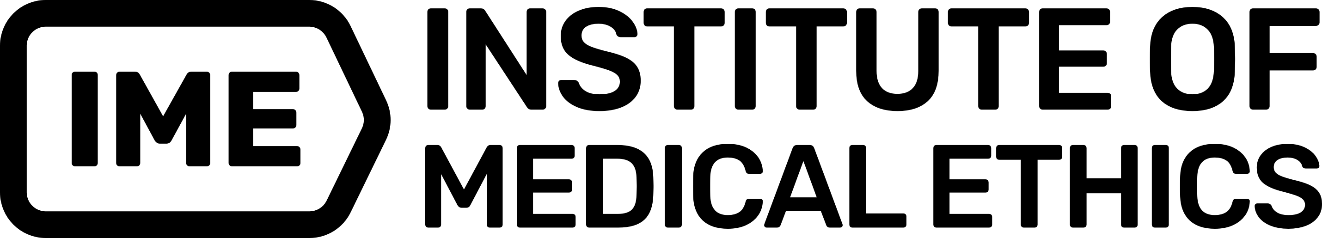 Application Form for Grants towards Conference Attendance for Undergraduates Please read the guidelines before completing this form. Please note: Applications should be submitted at least 30 working days before the event to ensure we have sufficient time for processing. Whilst we will endeavour to consider applications outside of this timescale, we are unable to guarantee acceptance.Please ensure you refer to the latest version of the guidelines which is the version on the IME website. Do not use older versions which you may have previously saved as these will differ.Last reviewed: July 2020  Reviewed annuallySurname:First name: 	First name: 	Male/Female:Permanent (home) address:Address for correspondence (if different from home address):Address for correspondence (if different from home address):Address for correspondence (if different from home address):Home tel no:Mobile no:Email:Email:Email:University/Medical SchoolTitle of conferenceIs this conference virtual?Yes / NoTitle of conferenceIs this conference virtual?Yes / NoTitle of conferenceIs this conference virtual?Yes / NoYear of Study (ie 2nd, 4th etc)Title of conferenceIs this conference virtual?Yes / NoTitle of conferenceIs this conference virtual?Yes / NoTitle of conferenceIs this conference virtual?Yes / NoHave you applied to the IME for a Conference Grant during this calendar year?Yes / NoIf you have answered ‘yes’, please state below your exceptional circumstances for this application. (See point 8 of the guidelines) Have you applied to the IME for a Conference Grant during this calendar year?Yes / NoIf you have answered ‘yes’, please state below your exceptional circumstances for this application. (See point 8 of the guidelines) Have you applied to the IME for a Conference Grant during this calendar year?Yes / NoIf you have answered ‘yes’, please state below your exceptional circumstances for this application. (See point 8 of the guidelines) Have you applied to the IME for a Conference Grant during this calendar year?Yes / NoIf you have answered ‘yes’, please state below your exceptional circumstances for this application. (See point 8 of the guidelines) Is this grant application to present work for which you have previously received an IME conference grant? (See point 9 of guidelines).Yes / NoIs this grant application to present work for which you have previously received an IME conference grant? (See point 9 of guidelines).Yes / NoIs this grant application to present work for which you have previously received an IME conference grant? (See point 9 of guidelines).Yes / NoIs this grant application to present work for which you have previously received an IME conference grant? (See point 9 of guidelines).Yes / NoIf yes, please justify this application below:If yes, please justify this application below:If yes, please justify this application below:If yes, please justify this application below:Date of conference:Who is organising the conference? Who is organising the conference? Who is organising the conference? Where will it take place?Cost of conference booking fee:Cost of conference booking fee:Cost of conference booking fee:Please provide the conference web link if available:Cost of travel:Cost of travel:Cost of travel:Please provide the conference web link if available:Cost of accommodation:Cost of accommodation:Cost of accommodation:Please provide the conference web link if available:Total amount being applied for:£Total amount being applied for:£Total amount being applied for:£Please indicate whether you have applied for conference funding elsewhere. If so, please specify:Please indicate whether you have applied for conference funding elsewhere. If so, please specify:Please indicate whether you have applied for conference funding elsewhere. If so, please specify:Please indicate whether you have applied for conference funding elsewhere. If so, please specify:How did you find out about this award: How did you find out about this award: How did you find out about this award: How did you find out about this award: If you are successful we will make a bank transfer once you have been notified. Please give details of the relevant bank account (Address, Sort Code and Account Number):If you are successful we will make a bank transfer once you have been notified. Please give details of the relevant bank account (Address, Sort Code and Account Number):If you are successful we will make a bank transfer once you have been notified. Please give details of the relevant bank account (Address, Sort Code and Account Number):If you are successful we will make a bank transfer once you have been notified. Please give details of the relevant bank account (Address, Sort Code and Account Number):What do you expect to gain from attending the conference? What do you expect to gain from attending the conference? What do you expect to gain from attending the conference? What do you expect to gain from attending the conference? Relevance to medical ethicsRelevance to medical ethicsRelevance to medical ethicsRelevance to medical ethicsAre your presenting a paper or poster at the conference? Yes/NoIf so please attach an abstract of your presentation or poster below. Please note: 1) If you are attending a conference outside of the UK, you must be presenting a paper or poster to qualify for an IME grant. 2) Confirmation of abstract acceptance is required as per the guidelines – please ensure you submit this with your application form.Are your presenting a paper or poster at the conference? Yes/NoIf so please attach an abstract of your presentation or poster below. Please note: 1) If you are attending a conference outside of the UK, you must be presenting a paper or poster to qualify for an IME grant. 2) Confirmation of abstract acceptance is required as per the guidelines – please ensure you submit this with your application form.Are your presenting a paper or poster at the conference? Yes/NoIf so please attach an abstract of your presentation or poster below. Please note: 1) If you are attending a conference outside of the UK, you must be presenting a paper or poster to qualify for an IME grant. 2) Confirmation of abstract acceptance is required as per the guidelines – please ensure you submit this with your application form.Are your presenting a paper or poster at the conference? Yes/NoIf so please attach an abstract of your presentation or poster below. Please note: 1) If you are attending a conference outside of the UK, you must be presenting a paper or poster to qualify for an IME grant. 2) Confirmation of abstract acceptance is required as per the guidelines – please ensure you submit this with your application form.Has your paper or presentation been accepted?Yes/NoHas your paper or presentation been accepted?Yes/NoIf yes, specify whether this is oral or poster.If yes, specify whether this is oral or poster.What is the title of your presentation?What is the title of your presentation?What is the title of your presentation?What is the title of your presentation?Abstract:Abstract:Abstract:Abstract:If your application is successful we ask you to write a report reflecting on the conference, outlining what you have learned from attending. (No more than 1 side of A4 and in not less than font 11 point). Please send this within three weeks of the conference to the IME together with receipt.If your application is successful we ask you to write a report reflecting on the conference, outlining what you have learned from attending. (No more than 1 side of A4 and in not less than font 11 point). Please send this within three weeks of the conference to the IME together with receipt.If your application is successful we ask you to write a report reflecting on the conference, outlining what you have learned from attending. (No more than 1 side of A4 and in not less than font 11 point). Please send this within three weeks of the conference to the IME together with receipt.If your application is successful we ask you to write a report reflecting on the conference, outlining what you have learned from attending. (No more than 1 side of A4 and in not less than font 11 point). Please send this within three weeks of the conference to the IME together with receipt.Please note that if your application is successful the IME may want to publish your report, or extracts from it, on our website. Please note that if your application is successful the IME may want to publish your report, or extracts from it, on our website. Please note that if your application is successful the IME may want to publish your report, or extracts from it, on our website. Please note that if your application is successful the IME may want to publish your report, or extracts from it, on our website. Please delete as appropriate:I agree/I do not agree to publication.Signature:Date:Official University Stamp:Official University Stamp:Official University Stamp: